Anexă la Hotărârea Curții de Conturi  nr. 44 din 28 iulie 2021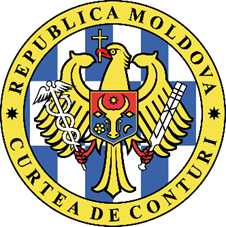 CURTEA DE CONTURI A REPUBLICII MOLDOVARAPORTULauditului situațiilor financiare ale Operațiunii ,,Modernizarea sectorului sănătății în Republica Moldova”încheiate la 31 decembrie 2020Lista acronimelorOPINIEAm auditat situațiile financiare ale Operațiunii „Modernizarea sectorului sănătății în Republica Moldova” încheiate la 31 decembrie 2020, referitor la cheltuielile suportate/executate pentru realizarea Operațiunii, prezentate Băncii Mondiale și Ministerului Finanțelor (Formularul FD-047), care oferă, sub toate aspectele semnificative, o imagine corectă și fidelă în conformitate cu cerințele specifice de raportare financiară ale Băncii Mondiale și ale sistemului bugetar. ALTE ASPECTESituațiile financiare auditate sunt întocmite pentru a asista BM și MSMPS în respectarea prevederilor de raportare din Manualul operațional. Drept urmare, este posibil ca situațiile financiare să nu fie adecvate pentru un alt scop. Misiunea de audit a fost efectuată asupra situațiilor financiare speciale, întocmite în baza unui cadru de raportare financiară cu scop special. Raportul nostru este destinat exclusiv MSMPS, CNAM și BM. BAZA PENTRU OPINIEAm realizat misiunea de audit public extern în conformitate cu Standardele Internaționale ale Instituțiilor Supreme de Audit aplicate de Curtea de Conturi. Responsabilitățile noastre, potrivit standardelor respective, sunt expuse în secțiunea Responsabilitățile auditorului într-un audit al situațiilor financiare din prezentul Raport. Suntem independenți față de instituția auditată și am îndeplinit responsabilitățile de etică conform cerințelor Codului etic al Curții de Conturi. Considerăm că probele de audit pe care le-am obținut sunt suficiente și adecvate pentru a furniza o bază pentru opinia noastră.ASPECTE-CHEIE DE AUDITAspectele-cheie de audit sunt acele aspecte care, în baza raționamentului nostru profesional, au avut cea mai mare importanță pentru auditul financiar al Operațiunii „Modernizarea sectorului sănătății în Republica Moldova” în anul 2020. Aceste aspecte au fost abordate în contextul auditului situațiilor financiare în ansamblu şi în formarea opiniei asupra acestora, și nu oferim o opinie separată cu privire la aspectele-cheie. Considerăm că aspectele descrise în continuare, deși nu au influențat opinia de audit, reprezintă aspectele-cheie de audit care trebuie comunicate în Raportul nostru.Din cei patru indicatorii legați de debursări, planificați în cadrul Programului „Modernizarea sectorului sănătății în Republica Moldova” în anul 2020, doi nu au fost atinși, iar ceilalți doi nu au fost validați,  pentru motivul că nu s-au acordat mijloace financiare.Prevederile Acordului de finanțare pentru debursarea mijloacelor financiare ale Programului  stabilesc rezultate care urmează a fi realizate de MSMPS și CNAM (Anexele nr. 1, nr.6, nr. 7), fiind măsurate prin indicatori specifici legați de debursări (ILD). Se menționează că cota de finanțare alocată fiecărui indicator corespunde nivelului de efort necesar pentru realizarea acestuia, fiind evidențiat rolul în vederea atingerii obiectivului de dezvoltare al Operațiunii. Astfel, fondurile creditului se debursează de către Ministerul Finanțelor în funcție de nivelul de îndeplinire de către părțile implicate a indicatorilor aferenți debursărilor. Analiza de audit denotă că prin Legea bugetului de stat pentru anul 2020 au fost planificate și aprobate 76,8 mil. lei, din contul împrumutului acordat de BM pentru realizarea Programului, însă mijloacele financiare nu au fost alocate, deoarece instituțiile responsabile de implementare nu au realizat niciun indicator legat de debursare.Pentru anul 2020 s-au planificat patru indicatori care nu au fost atinși în perioadele precedente, după cum urmează: ILD 1.1.  „Începând cu anul 2018, toate țigările importate și cele produse la nivel local, prezente pe piață, sunt în conformitate cu Regulamentul privind etichetarea produselor din tutun”. Acest indicator  a fost atins la finele anului 2017, toate pachetele de țigări conținând mesaje de avertisment cu privire la riscul asupra sănătății, care acoperă parțial suprafața acestora. Validarea acestui indicator  s-a realizat de către o entitate independentă, care a fost contractată în cadrul unei licitații deschise, în conformitate cu metodologia aprobată în comun cu Banca Mondială. Astfel, la finele lunii  octombrie 2020, MSMPS a prezentat raportul final de validare a deciziei Băncii Mondiale. În acest context, auditul menționează că debursarea sumei de 323 500 Drepturi Speciale de Tragere (DST) la bugetul MSMPS a fost realizată în februarie 2021. ILD 1.2. „Reducerea ratei fumatului la adulți (vârsta între 18 și 69 de ani) cu 2 puncte procentuale”. Atingerea indicatorului urma a fi verificată în anul 2019, însă s-a amânat pentru anul 2020, prin studiul STEPS. Pe parcursul anului 2020 urma a fi finalizat studiul STEPS, prin care se realizează verificarea ILD 1.2. (septembrie 2020), dar situația epidemiologică a infecției cu  COVID-19 a fost un obstacol decisiv pentru continuarea studiului. Astfel, MSMPS și Banca Mondială au convenit asupra anulării acestui Indicator, iar fondurile rămase vor fi realocate unui alt indicator nou definit (ILD 11), în contextul luptei cu pandemia COVID-19.ILD 2. „Majorarea procentului de persoane cu boli cardiovasculare (BCV) care beneficiază de medicamente compensate pentru tratamentul BCV“. Datele prezentate de către CNAM privind realizarea DLI 2 legat de debursări indică că numărul de beneficiari ai  medicamentelor compensate pentru tratamentul maladiilor cardiovasculare a crescut de la  414 744 de persoane - în anul 2017, până la 453 160 de persoane - în anul 2019, majorându-se cu 9,26 puncte procentuale față de anul 2017. Totodată, auditul atestă că numărul denumirilor comune internaționale (DCI) incluse în lista medicamentelor compensate s-a majorat  în perioada anilor 2017-2019 și a fost introdusă compensarea de 100% cel puțin a unui medicament per DCI din februarie 2019. Evaluarea rapoartelor prezentate de către CNAM denotă că în anul 2017 au fost eliberate 2  771  327 de rețete compensate pentru tratamentul maladiilor cardiovasculare, iar în anul 2019 au fost prescrise și eliberate 3 295 607 rețete compensate. Validarea acestui indicator va servi ca temei pentru debursarea ILD nr. 2, și anume, câte 291 150 Drepturi Speciale de Tragere pentru fiecare majorare cu 1 punct procentual față de nivelul de referință, până la nivelul maxim de 2 911 500,0 DST.ILD 7. „Introducerea stimulentelor bazate pe performanță pentru a îmbunătăți eficiența și calitatea asistenței medicale în spitale”. În anul 2020, pentru acest indicator au fost prevăzute patru componente:ILD 7.1. : Elaborarea Schemei de stimulare bazate pe performanță în spitale;ILD 7.2. : Cel puțin 3 spitale de pe teritoriul beneficiarului au semnat un acord cu CNAM privind pilotarea Schemei de stimulare bazate pe performanță din Anul 2;ILD 7.3. : Raportul acceptabil pentru asociație, care va include următoarele: evaluarea pilotării Schemei de stimulare bazate pe performanță în spitalele contractate de CNAM și o actualizare a design-lui acestei scheme ca urmare a evaluării realizate;ILD 7.4. : Aprobarea Schemei revizuite de stimulare bazate pe performanță și implementarea acesteia în toate spitalele multiprofil contractate de către CNAM.Acest indicator a demarat în baza Contractului din 14.09.2016, semnat cu o companie internațională de asistență tehnică, în scopul elaborării schemei pentru sectorul spitalicesc, termenul de finalizare fiind data de 04.07.2018. CNAM este instituția responsabilă de pilotarea și revizuirea ulterioară a schemei menționate, inclusiv de măsurarea și validarea performanței pe perioada pilotării. Pentru acest ILD a fost prezentată viziunea și un prim set de indicatori pentru schema de performanță, iar CNAM a confirmat planul de revizuire a metodologiei schemei. Totodată, se menține în continuare necesitatea elaborării unui modul/soft IT pentru pilotarea schemei. Reieșind din faptul că faza de pilotare va genera date necesare pentru ajustările ulterioare ale indicatorilor și pentru punerea în aplicare a schemei în fiecare spital de îngrijire acută, indicatorul 7.4. va fi exclusă. În rezultatul analizelor, în cadrul misiunii de suport în implementarea operațiunii din iunie 2020, a fost agreată următoarea modificare - că sursele financiare prevăzute anterior pentru ILD 7.4. (323 500 DST) urmează a fi realocate către DLR 7.2. și DLR 7.3. și vor avea următorul conținut: 7.2.: revizuirea schemei de plată pentru performanță (485 250 DST); și 7.3. : pilotarea metodologiei revizuite în cel puțin 7 spitale (485 250 DST).Începând cu 01.11.2020, a fost pilotat la nivel național Sistemul Informațional „Raportarea și evidența serviciilor medicale”, în vederea elaborării metodologiei de estimare a accesului la serviciile medicale de înaltă performanță.În luna decembrie 2020 urma a fi creat grupul de lucru comun al MSMPS și CNAM pentru elaborarea metodologiei de estimare a accesului la servicii medicale de înaltă performanță. Sumele planificate pentru acest indicator în anul 2020 vor fi revizuite, iar o parte - replanificate pentru anul 2021, în funcție de faptul  cum va fi revăzută schema de către consultanții internaționali.ILD 9. „Consolidarea spitalelor departamentale aflate în administrarea MSMPS”. Guvernul a confirmat importanța îmbunătățirii prestării serviciilor în sectorul spitalicesc,  la momentul actual  fiind în proces de fuzionare Spitalul de Stat și Spitalul Clinic al MSMPS. Astfel, împreună cu Spitalul Clinic Central Feroviar (absorbit de Spitalul Clinic al MSMPS în anul 2018) se va realiza indicatorul intermediar 9.1., care prevede stabilirea managementului comun la 3 spitale din Chișinău și pentru care s-au debursat sumele în avans (404 050 DTS).Se menționează că, dată fiind apariția pandemiei COVID-19 și urmare suprasolicitării paturilor din spital, rolul spitalelor este revizuit. Astfel, strategia națională planificată anterior și planul general de consolidare și raționalizare a spitalelor urmează a fi reanalizate odată cu aplanarea situației pandemice. În acest context, s-a solicitat anularea ILD 9.2. : Studiul de fezabilitate privind optimizarea spitalelor, și ILD 9.3.: Strategia națională și Planul general privind consolidarea și raționalizarea spitalelor, adoptarea  și realocarea finanțării pentru noul ILD. 11.ILD 11. „Integrarea lecțiilor învățate în campaniile de comunicare privind schimbarea comportamentului populației și evaluarea gradului de pregătire pentru vaccin” este definitivat și pus în responsabilitatea MSMPS și în susținerea eforturilor de luptă cu pandemia COVID-19. Acest ILD va avea 3 rezultate intermediare pentru anul 2021, și anume (i) desfășurarea unui studiu de evaluare a cunoștințelor, comportamentelor și atitudinilor persoanelor în legătură cu încetinirea transmiterii COVID-19 (1 099 000 DST); (ii) realizarea evaluării gradului de pregătire pentru vaccinul COVID-19 (1 099 000 DST); și (iii) revizuirea strategiei naționale de comunicare pentru COVID-19 (pe baza rezultatelor studiului și evaluării gradului de pregătire pentru vaccinare) și realizarea a șase activități din Strategia revizuită (1 099 000 DST).ALTE INFORMAȚII Cheltuielile suportate pentru asistența tehnică au fost utilizate la destinație, înregistrate și raportate corespunzător. Cheltuielile efectuate din mijloacele Proiectului de Asistență Tehnică au menirea de a sprijini realizarea obiectivelor Programului prin consolidarea capacităților MSMPS și ale CNAM. Astfel, din valoarea totală a Acordului de finanțare (30,8 milioane dolari SUA), suma de 2,1 mil. dolari SUA a fost prevăzută în cadrul unei componente separate care asigură procedurile de creditare pentru investiții, precum și activități de asistență tehnică și de consolidare a capacităților.Urmare verificării contractelor, documentelor contabile și a altor informații aferente, auditul nu a identificat devieri semnificative de la cerințele stabilite, toate înregistrările în evidența contabilă fiind confirmate de documentele primare, inclusiv de anexele la acestea, care atestă prestarea serviciilor. Prin urmare, situațiile financiare ale Proiectului de Asistență Tehnică, care cuprind cheltuielile aferente serviciilor de consultanță, au fost raportate corect și în măsură deplină. Cât privește raportarea soldurilor mijloacelor bănești la 31.12.2020, nu s-au stabilit devieri. Soldul mijloacelor financiare rămase în cont la 31.12.2020 a constituit 48 111,74 dolari SUA și 13,83 lei, fiind confirmate și de Ministerul Finanțelor (Anexa nr. 4 la prezentul Raport de audit). Pentru anul 2020, MSMPS a raportat cheltuielile executate aferente Proiectului de Asistență Tehnică în sumă de  738,92 mii lei, orientate prioritar pentru serviciile de consultanță, care urmau a oferi suport pentru debursarea indicatorilor. Totodată, cheltuielile ce țin de implementarea activităților Proiectului „Modernizarea sectorului sănătății în Republica Moldova” și cheltuielile aferente suportului instituțional au fost raportate în sumă de  1487,62 mii lei. Auditul a constatat  că operațiunile economice au fost înregistrate corespunzător și asigură raportarea veridică a situațiilor financiare reflectate în Raportul privind executarea bugetului (Formularul FD-047).BUNA GUVERNANȚĂMSMPS are instituit sistemul de control intern managerial, cu activități și reglementări, care trebuie îmbunătățite pentru Operațiunea „Modernizarea sectorului sănătății în Republica Moldova”.Evaluarea de către audit a sistemului CIM al MSMPS, conform cerințelor legale, denotă că în perioada auditată au fost aprobate planurile strategice și planurile anuale de activitate, care includ obiective strategice/operaționale, indicatori de performanță și riscuri asociate obiectivelor. În același timp, se consideră oportună necesitatea ajustării și intensificării activității de control intern,  pentru o bună guvernanță a proceselor realizate în cadrul Proiectului „Modernizarea sectorului sănătății în Republica Moldova”.Recomandarea înaintată anterior nu a fost implementată, fapt care a cauzat nedebursarea mijloacelor financiare pentru atingerea indicatorilor.Analiza implementării recomandării pentru monitorizarea atingerii indicatorilor în cadrul Proiectului „Modernizarea sectorului sănătății în Republica Moldova” atestă un nivel redus de implementare. Neimplementarea recomandării menține în continuare situațiile incerte în aspectul atingerii indicatorilor ILD 1, 2, 7 și 9, ceea ce ar fi servit ca temei pentru debursarea mijloacelor financiare. Prin urmare, această recomandare a fost reiterată.Cheltuielile suportate din sursele Proiectului de Asistență Tehnică urmează a fi orientate spre atingerea principiului de economicitate .Auditul constată că în unele rapoarte de activitate ale consultanților au fost incluse activități ce țin de alte domenii decât Proiectul „Modernizarea sectorului sănătății în Republica Moldova”, în special, aferente Proiectului „Răspuns de Urgență COVID-19 în RM”. Astfel, activitățile menționate s-au realizat în contextul apariției pandemiei COVID-19, iar odată cu inițierea procedurilor de negociere și pregătire a pachetului de documente necesare pentru semnarea Acordului de Finanțare privind Proiectul „Răspuns de Urgență la COVID 19" și ratificarea acestuia, consultanții menționați au oferit suport suplimentar la activitățile prestate în cadrul Proiectului „Modernizarea sectorului sănătății în Republica Moldova”.Totodată, se menționează că, deși contractele de consultanță în cadrul Proiectului „Modernizarea sectorului sănătății în Republica Moldova” au fost încheiate până la finele anului 2020, la 30 mai 2020 s-a întocmit un amendament, prin care s-au renegociat zilele lucrătoare și sumele remunerării (pentru consultantul în achiziții și consultantul în management financiar). Astfel, în unele cazuri, a fost redus numărul de zile acordate pentru consultanță  (de la 21 până la 7), iar mijloacele financiare nu s-au redus proporțional (de la 27 178,00 lei/lună până la 14 931,42 lei/lună). Prin urmare, pentru un consultant rata zilnică de remunerare a crescut cu 1,7 ori (de la 1234,0 lei/zi până la 2133,06 lei/zi). Potrivit normelor, unul dintre aspectele principale care ghidează politica BM cu privire la procesul de selectare a  consultanților îl constituie economia și eficiența. Astfel, situația constatată de audit denotă necesitatea orientării managementului MSMPS spre principiile bunei guvernări, inclusiv spre respectarea principiului de economicitate, în condițiile în care mijloacele financiare ale împrumutului urmează a fi rambursate, cu achitarea costurilor aferente (dobândă anuală, taxa de deservire și taxa de angajament). Motivațiile expuse de MSMPS relevă că negocierea a avut loc în contextul inițierii Proiectului „Răspuns de Urgență COVID-19 în RM”, în cadrul căruia au fost contractați aceiași operatori economici, remunerați și din contul Proiectului respectiv.Subsecvent, auditul relevă că în anul 2020 MSMPS a suportat cheltuieli în sumă de 738,92 mii lei pentru serviciile de consultanță, care urmau a oferi suport pentru debursarea indicatorilor. Totodată, se menționează că niciun indicator din cei planificați nu a fost debursat.Componenta Asistența Tehnică pe parcursul anului 2020 nu a înregistrat progrese în implementarea acțiunilor planificate, din cauza situației pandemice.Analiza rapoartelor de progres, prezentate BM, precum și a situațiilor financiare privind executarea cheltuielilor din mijloacele  Proiectului de Asistență Tehnică denotă următoarele.Pentru „Agenția independentă de verificare (AIV) pentru indicatorii nr.1 și nr.2 prin realizarea studiului STEP” (pct. 1.1.4. din Planul de procurări), studiul STEPS urma a fi finalizat de către OMS în septembrie 2020, rezultatele acestuia servind Băncii Mondiale ca temei pentru debursarea la bugetul de stat a sumelor prevăzute pentru indicatorul 1.2. Cel mai mare obstacol în continuarea studiului a fost situația epidemiologică a infecției COVID-19. În acest context, echipa OMS, care urma să ajungă la Chișinău în luna martie, pentru instruirea echipelor locale, a primit instrucțiuni de a nu călători o anumită perioadă.Ținând cont de situația din țară şi pentru a evita orice risc legat de COVID-19, Comitetul de coordonare a studiului STEPS a acceptat amânarea instruirilor şi, respectiv, a studiului cu circa 3-6 luni, cu o ulterioară evaluare a situației. Amânarea studiului STEPS a necesitat o extindere a termenului de realizare a contractului cu OMS. Solicitarea argumentată a OMS, din luna iunie,  privind extinderea fără costuri adiționale a termenului contractului cu 12 luni a fost acceptată de Comitetul de implementare a studiului STEPS la mijlocul lunii iunie, după ce s-a agreat cu Banca Mondială extinderea cu 12 luni a termenului de realizare a Operațiunii. Echipa OMS a prezentat cel de-al doilea raport de progres în luna aprilie, iar în perioada raportată s-au pregătit toate documentele și materialele necesare pentru studiu, inclusiv a fost contractată Asociația Epidemiologilor din RM, pentru colectarea datelor din teritoriu.Pentru „Validarea indicatorului nr. 1.1” a fost contractată o entitate independentă în cadrul unei licitații deschise. Metodologia a fost elaborată de consultanți și aprobată de grupul de lucru al  Ministerului Sănătății, Muncii și Protecției Sociale și de echipa Băncii Mondiale. Pentru repetarea Studiului „Accesul populației la serviciile de sănătate în 2016” (pct. 1.1.8. din Planul de procurări), MSMPS, de comun acord cu Biroul Naţional de Statistică (BNS), care va fi contractat din sursă unică, au convenit ca studiul să fie repetat în anul 2021. BNS urmează să ajusteze chestionarul, care, împreună cu termenii de referință, se vor prezenta Băncii Mondiale spre aprobare. Ulterior, MSMPS va solicita de la BNS oferta financiară pentru acest studiu. Pentru Sistemul Informațional Automatizat „Asistența Medicală Primară” (pct. 1.1.9.a și 1.1.9.b din Planul de procurări), suma de 714 500 DST, din Programul de suport la buget, realocată pentru activitățile adiționale de asistență tehnică în scopul dezvoltării funcționalităților adiționale și a interconexiunilor Sistemului Informațional Automatizat „Asistența Medicală Primară” (Rețeta electronică (E-Rețeta); Certificatul de concediu medical electronic (E-Certificat); Certificatul de naștere electronic; Certificatul de deces electronic; Registrul de diabet zaharat; Registrul Național Renal), a rămas necontractată, din cauza lipsei specificațiilor tehnice. Totodată, se constată că pe durata pandemiei s-a definitivat integral pachetul de documente necesare pentru lansarea licitației, acestea fiind coordonate cu Proiectul e-Guvern și cu mai multe autorități publice centrale, inclusiv definitivate în baza recomandărilor acestora. Către finele anului 2020, echipa MSMPS, cu suportul coordonatorului IT, a finalizat Caietul de sarcini în limbile română și engleză. După ce a fost acceptată extinderea termenului, Caietul de sarcini a fost înaintat, spre revizuire și acceptare, Băncii Mondiale în primele zile ale anului 2021. Astfel, neimplementarea dezvoltării funcționalităților Sistemului informațional din cadrul proiectului menține în continuare situațiile de risc și nu permite evidența, prelucrarea, precum și raportarea unificată a datelor, situații identificate inclusiv în Raportul auditului performanței implementării Planului de acțiuni al Programului național de prevenire și control al diabetului zaharat.Adițional la dezvoltarea funcționalităților suplimentare ale SIA AMP, MSMPS a inițiat procesul de contractare a serviciilor de consultanță pentru elaborarea Strategiei de comunicare a MSMPS 2021-2023 (componenta Sănătate și componenta Protecția Socială).	PREZENTAREA PROIECTULUIOperațiunea ,,Modernizarea sectorului sănătății în Republica Moldova” a fost inițiată în scopul reducerii riscurilor-cheie aferente bolilor nontransmisibile, sporirii eficienței serviciilor de sănătate oferite populației, reducerii invalidității și incapacității de muncă, precum și îmbunătățirii indicatorilor de sănătate în Republica Moldova. Acordul de finanțare a fost semnat la 11 iulie 2014,  în cadrul Strategiei de parteneriat cu BM pe anii 2014-2017, și prevede acordarea unui împrumut în valoare de 20,0 mil. Drepturi Speciale de Tragere, echivalentul a 30,8 mil. dolari SUA. Împrumutul a fost acordat în condiții standard prevăzute de Asociația Internațională pentru Dezvoltare. Finanțarea Operațiunii este acordată sub formă de suport bugetar, iar suma este debursată în baza realizării indicatorilor stabiliți între Banca Mondială, Ministerul Sănătății, Muncii și Protecției Sociale și Compania Națională de Asigurări în Medicină. Fondurile de asistență tehnică sunt furnizate direct la Ministerul Sănătății, Muncii și Protecției Sociale. Condițiile de acordare a împrumutului sunt prezentate în tabelul următor.Tabelul nr. 1Astfel, pentru acordarea unei asistențe tehnice adecvate și în timp util pentru Program, din cauza că MSMPS dispune de o capacitate limitată de achiziționare a serviciilor de consultanță, din valoarea totală a Acordului de finanțare (30,8 mil. dolari SUA), a fost prevăzută suma de 2,1 mil. dolari SUA, în cadrul unei componente separate ce urmează procedurile de creditare pentru investiții, din care va fi finanțat un set selectat de activități de asistență tehnică și de consolidare a capacităților, destinată unor acțiuni pentru atingerea indicatorilor legați de debursări. Cheltuielile efectuate din mijloacele Proiectului de Asistență Tehnică au menirea de a sprijini realizarea obiectivelor Programului prin consolidarea capacităților MSMPS și ale CNAM.Situațiile financiare ale Proiectului sunt raportate Băncii Mondiale și Ministerului Finanțelor, acestea incluzând un raport de progres al debursărilor recepționate și al cheltuielilor suportate pe componente și activități pentru anul de gestiune, în care sunt indicate fondurile acumulate de Proiect, soldurile bancare şi alte active, precum şi obligațiunile acestora (Anexele nr. 1 – nr. 5).Potrivit Acordului de finanțare dintre Republica Moldova și Asociația Internațională pentru Dezvoltare, Operațiunea „Modernizarea sectorului sănătății în Republica Moldova” urma a fi realizată în termen de 5 ani, data încheierii fiind 30 martie 2019. Conform Notei de Memoriu din octombrie 2018, pentru a asigura realizarea tuturor indicatorilor legați de debursare, precum și absorbția integrală a mijloacelor creditare, a fost acceptată extinderea termenului de realizare a Operațiunii cu 21 de luni, până la 31 decembrie 2020. Astfel, progresul în sensul realizării Proiectului este menținut la un nivel moderat, fără modificări substanțiale ale coeficientului de debursare. Sumele debursate în cadrul Proiectului „Modernizarea sectorului sănătății în Republica Moldova”, până în anul 2020, sunt următoarele:  - Program Suport la Buget:  debursate 10,3 mil. DST, ce reprezintă 55,2% din creditul total în valoare de 18,6 mil. DST. Mijloacele au fost debursate ca urmare a realizării integrale a șase indicatori (ILD 3, 4, 5, 6, 8 și 10). Totodată, parțial au fost atinși patru indicatori (ILD 1, 2, 7 și 9), care urmează a fi realizați până la finalizarea Proiectului, cu debursarea mijloacelor;- Componenta Asistența Tehnică: debursate 1,2 mil. DST, ce reprezintă 85,7 % din creditul total în valoare de 1,4 milioane DST. Urmare situației pandemice, s-a decis introducerea unui nou DLI 11. (Anexa nr. 5), privind acordarea de sprijin suplimentar pentru gestionarea pandemiei COVID-19 în Moldova - „Integrarea lecțiilor învățate în campaniile de comunicare privind schimbarea comportamentului populației și evaluarea gradului de pregătire pentru vaccin”, cu trei DLR-uri. Informația cu privire la indicatorii Proiectului este prezentată în tabelul care urmează.Tabelul nr. 2Mijloacele financiare debursate din contul împrumutului acordat de BMSursă: Informație privind implementarea Acordului de finanțare „Modernizarea sectorului sănătății în Republica Moldova”. Indicatorii specifici legați de debursare și cotele de finanțare alocate.Se menționează că, pentru a reflecta sprijinul suplimentar acordat pentru gestionarea pandemiei COVID-19, obiectivul de dezvoltare a programului (ODP) va fi revizuit și va avea următorul conținut: „ODP este de a contribui la reducerea riscurilor-cheie pentru bolile netransmisibile și infecțioase, inclusiv COVID-19, și de a îmbunătăți eficiența serviciilor de sănătate în Republica Moldova”.RECOMANDĂRIMinisterul Sănătății, Muncii și Protecție Sociale, în comun cu Compania Națională de Asigurări în Medicină:Să asigurare analiza și monitorizarea atingerii indicatorilor privind realizarea activităților la cinci indicatori (ILD 1: Toate țigările importate și cele produse la nivel local, prezente pe piață, sunt în conformitate cu Regulamentul privind etichetarea produselor din  tutun; ILD 2: Creșterea numărului de persoane cu boli cardiovasculare (BCV) care beneficiază de medicamente compensate pentru tratamentul BCV; ILD 7: Conceperea și pilotarea stimulentelor bazate pe performanță pentru toate spitalele; ILD 9: Consolidarea spitalelor departamentale aflate în administrarea MSMPS; ILD 11:  Integrarea lecțiilor învățate în campaniile de comunicare privind schimbarea comportamentului populației și evaluarea gradului de pregătire pentru vaccin), ceea ce va servi ca temei pentru debursarea mijloacelor financiare.Ministerul Sănătății, Muncii și Protecției Sociale:Să asigure gestionarea mijloacelor financiare utilizate în cadrul Proiectului de Asistență Tehnică,   cu respectarea principiilor bunei guvernări.RESPONSABILITĂȚILE CELOR ÎNSĂRCINAȚI CU GUVERNANȚA PENTRU SITUAȚIILE FINANCIAREManagementul Ministerului Sănătății, Muncii și Protecției Sociale este responsabil de monitorizarea și evaluarea progresului Proiectului, inclusiv de elaborarea situațiilor financiare ale acestuia. Totodată, este responsabil de perfectarea și prezentarea fidelă a situațiilor financiare conform cerințelor de raportare ale Băncii Mondiale, precum și ale Ministerului Finanțelor. De rând cu acestea, managementul autorității publice centrale este responsabil de implementarea sistemului de  control intern managerial, care trebuie să asigure întocmirea situațiilor financiare ce nu conțin denaturări semnificative, cauzate de fraudă sau de eroare.	Rolul managementului Ministerului Sănătății, Muncii și Protecției Sociale, în calitate de administrator de buget în domeniul finanțelor publice, constă în elaborarea și prezentarea propunerilor de buget; repartizarea limitelor de alocații bugetare conform clasificației bugetare; asumarea angajamentelor bugetare și efectuarea cheltuielilor în scopurile și în limitele alocațiilor bugetare; implementarea și raportarea programelor în conformitate cu obiectivele și indicatorii de performanță asumați; asigurarea gestionării alocațiilor bugetare și administrarea patrimoniului public, în conformitate cu principiile bunei guvernări; publicarea bugetelor și rapoartelor privind executarea acestora, inclusiv privind performanța în cadrul programelor; exercitarea altor competențe și responsabilități prevăzute de legislație.RESPONSABILITĂȚILE AUDITORULUI ÎNTR-UN AUDIT AL RAPOARTELOR FINACIAREResponsabilitatea noastră este de a planifica și a realiza misiunea de audit, cu obținerea probelor suficiente și adecvate în vederea susținerii bazei pentru opinia de audit. Obiectivele noastre sunt: obținerea unei asigurări rezonabile că rapoartele financiare nu sunt afectate de denaturări semnificative, cauzate de fraude sau erori, precum și emiterea unei opinii.Asigurarea rezonabilă este un nivel ridicat de asigurare, dar nu este o garanție că un audit efectuat în conformitate cu Standardele Internaționale va detecta întotdeauna o denaturare semnificativă atunci când ea există. Denaturările pot fi ca urmare a fraudelor sau erorilor. Totodată, denaturările pot fi considerate semnificative dacă, în mod individual sau în ansamblu, pot influența deciziile economice ale utilizatorilor acestor rapoarte financiare consolidate. O descriere suplimentară a responsabilităților auditorului într-un audit al rapoartelor financiare este plasată pe site-ul Curții de Conturi, la adresa: http://www.ccrm.md/activitatea-curtii-de-conturi-1-25. Această descriere face parte din Raportul nostru de audit.Echipa de audit:șeful echipei de audit, auditor public principal					                         Anastasia Danilcovaauditor public superior							Elena Mirciuauditor public									Ana MironResponsabil de monitorizarea și asigurarea calității auditului: șeful Direcției generale de audit II						Sofia Ciuvalschi șeful interimar al Direcției de audit I din cadrul Direcției generale de audit II					Irina Rogaciov Anexa nr.1Acțiunile stabilite în Acordul de finanțare „Modernizarea sectorului sănătății în Republica Moldova”. Indicatorii specifici legați de debursare și cotele alocate de finanțareSursă: Informație privind implementarea Acordului de finanțare „Modernizarea sectorului sănătății în Republica Moldova”. Indicatorii specifici legați de debursare și cotele alocate de finanțare.Anexa nr.2Sursele și utilizarea fondurilor din mijloacele Componentei Asistența Tehnică din cadrul Operațiunii „Modernizarea sectorului sănătății în Republica Moldova”, la finele semestrului încheiat la 31 decembrie 2020, dolari SUASursă: Rapoartele privind Componenta de Asistență Tehnică din cadrul Operațiunii „Modernizarea sectorului sănătății în Republica Moldova”.Anexa nr.3Raportul privind executarea cheltuielilor din mijloacele Proiectului de Asistență Tehnică din cadrul Operațiunii „Modernizarea sectorului sănătății în Republica Moldova”, la situația din 31 decembrie 2020, dolari SUAAnexa nr.4Declarația de contabilitate DA-A aferentă Componentei Asistența Tehnică din cadrul Operațiunii „Modernizarea sectorului sănătății în Republica Moldova”, în anii 2017-2020, dolari SUAAnexa nr.5Revizuirea progresului fizic al Componentei  Asistența Tehnică din cadrul Operațiunii „Modernizarea sectorului sănătății în Republica Moldova”, pentru anii 2017-2020, dolari SUA                                                                                                                             Anexa nr.6Acțiunile stabilite în Acordul de finanțare „Modernizarea sectorului sănătății în Republica Moldova”. Indicatorii specifici legați de debursare, cotele alocate de finanțareAnexa nr.7Divizarea sarcinilor din  Acordul de finanțare „Modernizarea sectorului sănătății în Republica Moldova”MD-2001, mun. Chișinău, bd. Ștefan cel Mare și Sfânt,69, tel.: (+373) 22 26 60 02, fax: (+373) 22 26 61 00, www.ccrm.md; e-mail: ccrm@ccrm.md BMBanca MondialăCNAMCompania Națională de Asigurări în MedicinăDLRRezultat conectat la debursareDRGGrupuri Omogene de DiagnosticDSTDrepturi Speciale de TragereIDAAsociația Internațională pentru DezvoltareILD Indicatori legați de debursăriMSMPSMinisterul Sănătății, Muncii și Protecției SocialeOMSOrganizația Mondială a SănătățiiPADDurata de viață a ProiectuluiProiectProiectul „Modernizarea sectorului sănătății în Republica Moldova”STEPSAbordarea treptată a OMS în supraveghereSIA AMPSistemul Informațional Automatizat „Asistența Medicală Primară”Responsabil de implementarea ProiectuluiMSMPS și CNAMSuma împrumutului20 mil DST / 30,8 mil dolari SUAPerioada de acordare a împrumutului25 aniTaxa de angajament  0,5%Taxa de deservire 0,75%Dobânda anuală1,25%Nr. indicatorilorSuma debursatăAnul atingerii/îndeplinirii indicatoruluiAnul atingerii/îndeplinirii indicatoruluiAnul atingerii/îndeplinirii indicatoruluiAnul atingerii/îndeplinirii indicatoruluiAnul atingerii/îndeplinirii indicatoruluiAnul atingerii/îndeplinirii indicatoruluiComentariiNr. indicatorilorSuma debursată201520162017201820192020ComentariiDLI 1:  Toate țigările importate și cele produse la nivel local, prezente pe piață, sunt în conformitate cu Regulamentul privind etichetarea produselor din  tutun  2 264 500Urmează a fi validat DLI 2: Creșterea numărului de persoane cu boli cardiovasculare (BCV) care beneficiază de medicamente compensate pentru tratamentul BCV  2 911 500A fost atins, urmând a fi debursate mijloace financiare în anul 2021DLI 3: Numărul de internări anuale în spitalele de îngrijire acută la 100 de persoane, pornind de la  valoarea de referință de 17,6  1 941 000VA fost debursatDLI 4: Numărul de paturi în spitalele de îngrijire acută, pornind de la valoarea de referință de 17.586  3 041 000VA fost debursatDLI 5: Aprobarea revizuirii pachetului de beneficii de ambulatoriu în ceea ce privește medicamentele antihipertensive   1 294 000VA fost debursatDLI 6: Revizuirea și punerea în aplicare a Schemei de stimulare bazate pe performanță în asistența medicală primară   1 294 000VVVA fost debursatDLI 7: Conceperea și pilotarea stimulentelor bazate pe performanță pentru toate spitalele 323 500VÎn curs de implementareDLI 8: Punerea în aplicare și actualizarea prețurilor GOB pentru plățile către spitale publice de îngrijiri acute  1 294 000VVA fost debursatDLI 9: Consolidarea spitalelor departamentale aflate în administrarea MSMPS 404 050VA fost debursat în avansDLI 10: Aprobarea Strategiei Naționale revizuite de Dezvoltare a Sistemului de Sănătate, care include măsuri de raționalizare spitalicească  678 000VA fost debursatDLI 11: Integrarea lecțiilor învățate în campaniile de comunicare privind schimbarea comportamentului populației și evaluarea gradului de pregătire pentru vaccin 3297000Introdus în anul 2020, urmare situației pandemiceCategoria pentru Program(inclusiv Indicatorul aferent debursării, după caz)Rezultatul legat de debursare (după caz)Suma finanțării Programului (exprimată în DST)Suma maximă alocată, total DST201520152016201620172017201820182019201920202020Categoria pentru Program(inclusiv Indicatorul aferent debursării, după caz)Rezultatul legat de debursare (după caz)Suma finanțării Programului (exprimată în DST)Suma maximă alocată, total DSTPlanificatExecutatPlanificatExecutatPlanificatExecutatPlanificatExecutatPlanificatExecutatPlanificatExecutat (1) ILD #1:Prevalența fumatului la adulți (categoria de vârstă 18-69 ani; a) bărbați;  b) femei ILD #1.1: Începând cu anul 2018, toate țigările importate și cele produse la nivel local, prezente pe piață, sunt în conformitate cu Regulamentul privind etichetarea produselor din tutunILD #1.2: situația inițială/de referință privind fumatul minus 2 puncte procentuale în Anul 4ILD #1.1.: 323,500ILD #1.2: 1, 941, 000ILD 1.2 Alocarea este de 194.100 pentru fiecare reducere de 0.2 puncte procentuale a prevalenței fumatului comparativ cu fazele inițiale, până la nivelul maxim de 1.941.000  DTS2 264 50000000000002 264 5000(2) ILD#2:Creșterea procentuală a bolnavilor cu afecțiuni cardiovasculare beneficiari de medicamente compensate pentru tratamentul afecțiunilor cardiovasculare  ILD#2.1: Creșterea cu 5 puncte  procentuale, comparativ cu nivelul de referință, a bolnavilor cu afecțiuni cardiovasculare beneficiari de medicamente compensate pentru tratamentul afecțiunilor cardiovasculareILD#2.2:  Creșterea cu 10 puncte procentuale, comparativ cu nivelul de referință, a bolnavilor cu afecțiuni cardiovasculare beneficiari de medicamente compensate pentru tratamentul afecțiunilor cardiovasculareILD#2.1: 1,294,000  ILD#2.2: 1, 617, 500Alocația ILD este de 291.150 pentru fiecare majorare de 0,1 puncte procentuale a hipertensiunii sub control față de nivelul de referință, până la nivelul maxim de 2.911.500 DTS2 911 50000000000002 911 5000(3) ILD #3Numărul anual de externări din secțiile de tratament intensiv la 100 de persoane, de la nivelul de bază/de referință de 17,6 ILD#3.1: 17 în Anul 1ILD#3.2: 16.5 în Anul 2ILD#3.3: 16 în Anul 3ILD#3.4: 15.6 în Anul 4ILD#3.1: 582.000 ILD#3.2: 485.500ILD#3.3: 485.500 ILD#3.4: 388.000 Alocarea ILD este de 97.000 pentru fiecare reducere de 0,1 a internărilor anuale pentru tratament intensiv la 100 de persoane, comparativ cu anul precedent, până la un nivel maxim de 1.941.000 DTS1 941 000001 941 0001 941 00000000000(4) ILD #4Numărul de paturi în spital pentru tratament intensiv, de la nivelul de bază/referință de 17.586 ILD#4.1: 17,000 în Anul 1ILD#4.2: 16,500 în Anul 2ILD#4.3: 16,000 în Anul 3ILD#4.4: 15,000 în Anul 4ILD#4.1: 689.000ILD#4.2: 588.000ILD#4.3: 588.000ILD#4.4: 1.176.000Alocarea ILD este de 1.200 pentru fiecare reducere a unui pat de spital pentru tratament intensiv, comparativ cu anul precedent, până la nivelul maxim de 3.041.000 DTS3 041 000003 041 0003 041 00000000000(5) ILD #5Adoptarea unui pachet revizuit de medicamente compensate pentru tratamentul ambulatoriu cu medicamente antihipertensiveILD#5.1: Emiterea unui Ordin comun al MSMPS şi CNAM privind adoptarea unui pachet revizuit de medicamente compensate, în care rata medie de rambursare pentru medicamentele generice, de prima linie, în trei cele mai principale categorii antihipertensive este de cel puțin 70%ILD#5.1: 1.294.000 1 294 0001 294 0001 294 0000000000000(6) ILD #6Revizuirea şi implementarea Schemei de stimulare bazate pe performanță în asistența medicală primară  ILD#6.1: Revizuirea şi adoptarea Schemei revizuite  de stimulare bazate pe performanță în asistența medicală primară într-un mod acceptabil pentru AsociațieILD#6.2: Toate centrele de asistență medicală primară contractate de către CNAM pe teritoriul Beneficiarului au semnat un acord cu CNAM privind implementarea Schemei revizuite de stimulare bazate pe performanță în Anul 2ILD#6.3: Revizuirea Schemei de stimulare și a indicatorilor de performanță pentru medicina de familie ILD#6.4: Toate centrele de asistență medicală primară contractate de către CNAM pe teritoriul Beneficiarului au semnat un acord cu CNAM privind implementarea Schemei revizuite de stimulare bazate pe performanță în Anul 4ILD#6.1: 323.500ILD#6.2: 323.500 ILD#6.3: 323.500ILD#6.4: 323.5001 294 0000323 500323 50000970 500323 500647 000647 00000(7) ILD #7Elaborarea, pilotarea, adoptarea şi implementarea Schemei de stimulare bazate pe performanță în spitale  ILD#7.1: Elaborarea Schemei de stimulare bazate pe performanță în spitale ILD#7.2: Cel puțin 3 spitale de pe teritoriul Beneficiarului au semnat un acord cu CNAM privind pilotarea Schemei de stimulare bazate pe performanță din Anul 2ILD#7.3: Raportul acceptabil pentru Asociație, care va include următoarele: (a) o evaluare a pilotării Schemei de stimulare bazate pe performanță în spitalele contractate de CNAM în Anul 2; şi (b) o actualizare a design-lui Schemei de stimulare bazate pe performanță ca urmare a evaluării realizate în Anul 2ILD#7.4: Aprobarea Schemei revizuite de stimulare bazate pe performanță şi implementarea în toate spitalele multiprofil contractate de către CNAM pe teritoriul Beneficiarului prin intermediul realizării Acordului dintre fiecare spital multiprofil şi CNAM în Anul 4ILD#7.1: 323.500 ILD#7.2: 323.500 ILD#7.3: 323.500 ILD#7.4: 323.500 1 294 0000323 500323 50000970 500000970 5000(8) ILD #8Implementarea şi actualizarea prețurilor DRG pentru achitarea spitalelor publice  pentru asistență acutăILD#8.1: Prețurile DRG constituie cel puțin 40% din plata totală efectuată de către CNAM spitalelor publice pentru asistență acută în Anul 1ILD#8.2: Prețurile DRG constituie cel puțin 50% din plata totală efectuată de către CNAM spitalelor publice pentru asistență acută în Anul 2ILD#8.3: Prețurile DRG constituie cel puțin 60% din plata totală efectuată de către CNAM spitalelor publice pentru asistență acută în Anul 3ILD#8.4: Pregătirea raportului actualizat privind determinarea prețurilor DRG (în baza grupurilor omogene de bolnavi), utilizând datele pe țară pentru plățile spitalicești în Anul 4ILD#8.1: 323.500 ILD#8.2: 323.500 ILD# 8.3: 323.500 ILD#8.4: 323.500 1 294 000000970 500970 500323 5000323 500323 50000(9) ILD #9Consolidarea spitalelor departamentale din subordinea MSMPS ILD#9.l: Reorganizarea a trei spitale publice din Chișinău sub management comunILD#9.2: Studiul de fezabilitate privind optimizarea spitalelor ILD#9.3: Strategia Națională și Planul general privind consolidarea și raționalizarea spitalelor, adoptată  ILD#9.1: 517,500ILD#9.2: 678,000ILD#9.3: 678,0001 873 50000404 050404 0500000001 469 4500(10) ILD #10Adoptarea Strategiei Naționale revizuite de Dezvoltare a Sistemului de Sănătate, inclusiv a măsurilor de raționalizare a spitalelor ILD#10: Adoptarea Strategiei Naționale revizuite de Dezvoltare a Sistemului de Sănătate, care va include măsurile de raționalizare a spitalelor ILD#10: 678.000 678 500678 000678 0000000000000Descriere ActualActualActualPlanificatPlanificatPlanificatVariație Variație Variație PADPADDescriere semestrul curentde la începutul anului până în prezentcumulativ (total) până în prezentsemestrul curentde la începutul anului până în prezentcumulativ (total) până în prezentsemestrul curentde la începutul anului până în prezentcumulativ (total) până în prezentcumulativ (total) până în prezentdurata de viață a ProiectuluiDeschiderea soldurilor de numerar IDA cont desemnat DA-A (în dolari SUA)72 722,74127 455,48 IDA cont desemnat DA-A (în MDL) 165,320,89 Total72 888,06127 456,63Sursele de finanțare Aprovizionarea contului desemnat DA-A50 000,050 000,001 330 000,00Plăți directe0,00,0384 681,70 Alte surse, în caz că există  Surse totale 50 000,0050 000,001 714 681,70Utilizarea fondurilor prin categorii Bunuri, servicii nonconsultanță, servicii de consultanță (inclusiv audituri), costurile de instruire și de operare74 775,52129 344,091 666 569,16249 171,75443 774,931 981 000,00-174 396,23-314 430,84-314 430,84-314 430,841 981 000,00Finanțare adițională0.00.00.0968 540.00968 540.00968 540.00-968 540.00-968 540.00-968 540.00-968 540.00968 540,00Alte finanțări, dacă existăCheltuieli totale pentru Proiect74 775,52129 344,091 666 569,161 217 711,751 412 314,932 949 540,00-1 142 936,23-1 282 970,84-1 282 970,84-1 282 970,842 949 540,00Diferențe de curs valutar Diferențe de curs valutarÎnchiderea soldurilor de numerar  Cont desemnat DA-B (în dolari SUA)48 111,7448 111,7448 111,74 Cont desemnat DA-B (în MDL)0,800,800,80 Total48 112,5448 112,5448 112,541 217 711,751 412 314,932 949 540,00-1 142 936,23-1 282 970,84-1 282 970,84-1 282 970,842 949 540,00Componenta, subcomponenta și activitatea ProiectuluiActual executatActual executatPlanificat Planificat VariațieVariațiePADComponenta, subcomponenta și activitatea Proiectuluide la 01.01.2020 - 31.12.2020cumulativ (total)  până la 31.12.2020de la 01.01.2020 - 31.12.2020cumulativ (total)  până la 31.12.2020de la 01.01.2020 - 31.12.2020cumulativ (total)  până la 31.12.2020durata de viață a Proiectului1. Componenta privind asistența tehnică1. Activitățile privind asistența tehnică1.1.1. Asistență tehnică  pentru realizarea unui mecanism de plăți DRG printr-un exercițiu de costuri DRG bazat pe date naționale 0,00376 049,000,00376 049,000,000,00376 049,001.1.2.a) Asistență tehnică  pentru proiectarea unei scheme de stimulare bazate pe performanță pentru îmbunătățirea calității și eficienței în spitalele contractate de CNAM0,00196 100,000,00196 100,000,000,00196 100,001.1.2.b) Asistență tehnică locală pentru pilotarea și revizuirea noului sistem de stimulare bazat pe performanță al spitalelor0,0016 999,720,0016 99,720,000,0017 000,001.1.2.c) Elaborarea P4P IT module0,000,0045 000,0045 000,00-45 000,00-45 000,0045 000,001.1.3. Asistență tehnică pentru restructurarea proceselor de afaceri și a fluxurilor de lucru pentru Spitalul universitar 0,0056 259,5056 259,50112 519,00-56 259,50-56 259,50112 519,001.1.4. Asistență tehnică pentru efectuarea verificării tehnice a conformității ILD / ILD 1 și ILD / ILD 2, ancheta STEPS 0,00271 867,000,00271 867,000,000,00271 867,001.1.5. Asistență tehnică pentru elaborarea unui manual privind calitatea îngrijirii și revizuirea sistemului de salarizare pentru performanța în asistența medicală primară0,0087 550,000,0087 550,000,000,0087 550,001.1.6. Vizite de studiu și instruiri49,2643 158,3552 335,0495 444,13-52 285,78-52 285,78100 000,001.1.7. Campanii de comunicare0,00103 800,000,00103 800,000,000,00103 800,001.1.8. Statistica bugetului gospodăriilor casnice –  Modulul de sănătate0,0022 655,5926 000,0048 655,59-26 000,00-26 000,0062 000,001.1.9. Asistență tehnică pentru evaluarea Sistemului Informațional Automatizat „Asistența Medicală Primară (AIS PHC)0,0027 203,130,0027 203,130,000,0027 210,001.1.9.a) Coordonator de Proiect AIS PHC0,007 658,140,007 658,140,000,007 658,141.1.9.b) Coordonator de Proiect AIS PHC47 527,42103 321,7752 000,00107 794,35-4 472,58-4 472,58115 000,001.1.10 Asistență tehnică internațională pentru revizuirea și actualizarea costurilor necesare investiției în infrastructura spitalelor din Republica Moldova0,0082 198,080,0082 198,080,000,0084 000,001.1.11 Asistenta tehnica pentru verificarea DLI 1.138 450,0038 450,0061 915,0061 915,00-23 465,00-23 465,0035 000,00Activități subtotale de asistență tehnică 86 026,681 433 270,28293 509,541 640 753,14-207 482,86-207 482.861 640 753,141.2 Sprijin instituțional1.2.1 Echipa de implementare a MSMPS (Coordonator și Consultant FM)31 677,44160 438,9050 000,00178 761,46-18 322,56-18 322,56172 000,001.2.2 Consultant de achiziții9 492,6160 029,7220 000,0070 537,11-10 507,39-10 507,3970 000,001.2.3 Costuri de operare (inclusiv comunicare)2 147,3612 830,2661 505,3972 188,29-59 358,03-59 358,0379 486,861.2.4 Auditul financiar anual0,000,0018 760,0018 760,00-18 760,00-18 760,0018 760,00Subtotalul suportului instituțional43 317,41233 298,88150 265,39340 246,86-106 947,98-106 947,98340 246,862. Finanțare adițională pentru Componenta de Asistență Tehnică 2.1 Servicii de consultanță IT pentru dezvoltarea funcționalităților suplimentare ale Sistemului Informațional Automatizat Asistența Medicală Primară (SIA AMP) și ale Sistemului Informațional Automatizat Asistența Medicală Spitalicească (SIA AMS) și interoperabilitatea acestora cu alte sisteme informaționale0,000,00899 540,00899 540,00-899 540,00-899 540,00899 540,002.2 Elaborarea Strategiei de comunicare pentru anii 2021 - 20230,000,0069 000,0069 000,00-69 000,00-69 000,0069 000,00Subtotal finanțare adițională0,000,00968 540,00968 540,00-968 540,00-968 540,00968 540,00Total129 344,091 666 569,161 412 314,932 949 540,00-1 282 970,84-1 282 970,842 949 540,00Anii2017201820192020Soldul raportat din perioada anterioară147 819,7749 697,2897 221,25127 456,63  (cu excepția elementelor de ajustare)Refinanțarea Băncii Mondiale primită în perioada curentă340 000,00390 000,00604 681,7050 000,00Dobânda primită pe parcursul perioadei  Subtotal487 819,77439 697,28701 902,95177 456,63Rambursări pe parcursul perioadei  Deducție:Suma plătită pentru cheltuieli eligibile suportate pe parcursul perioadei curente438 122,49342 476,03574 446,32129 344,09 Total înainte de recuperare și ajustare438 122,49342 476,03574 446,32129 344,09  Deducție:Suma recuperată de Banca MondialăAjustăriSoldul de încheiere49 697,2897 221,25127 456,6348 112,54Suma privind declarația bancară (în dolari SUA)49 696,0897 220,48127 455,7448 111,74Suma privind declarația bancară (în MDL)1.200,770,890.80Diferența care trebuie explicată(inclusiv diferențele de curs valutar)ComponentaCheltuieli cumulativeCheltuieli cumulativeCheltuieli cumulative% din costul total planificat% din costul total planificat% din costul total planificat% din costul total planificatComponenta201720182019202020172018201920201. Componenta de asistență tehnică1.1 Activitățile privind componenta tehnică1.1.1. Asistență tehnică pentru realizarea unui mecanism de plăți DRG printr-un exercițiu de costuri DRG bazat pe date naționale52 646,86165 461,56376 049,00376,049.007%44%100%100%1.1.2.a) Asistență tehnică pentru proiectarea unei scheme de stimulare bazate pe performanță pentru îmbunătățirea calității și eficienței în spitalele contractate de CNAM117 660,00196 100,00196 100,00196,100.0060%100%100%100%1.1.2.b) Asistență tehnică locală pentru pilotarea și revizuirea noii scheme de stimulare bazate pe performanță16 999,7216 999,7216 999,7216,999.7247%100%100%100%1.1.3. Asistență tehnică pentru restructurarea proceselor de afaceri și a fluxurilor de lucru pentru Spitalul universitar56 259,5056 259,5056 259,5056,259.5050%50%50%50%1.1.4.b) Asistență tehnică pentru efectuarea verificării tehnice a conformității ILD / ILD 1 și ILD / ILD 2, ancheta STEPS0,000,0271 867,00271 867,000%0%76%100%1.1.5. Asistență tehnică pentru elaborarea unui manual privind calitatea îngrijirii și revizuirea sistemului de salarizare pentru performanță în asistența medicală primară87 550,0087 550,0087 550,0087,550.0097%100%100%100%1.1.6. Vizite de studiu și instruiri20 162,6938 154,1343 109,0943,158.35100%55%43%43%1.1.7. Campanii de comunicare103 800,00103 800,00103 800,00103,800.00100%100%100%100%1.1.8. Statistica bugetului gospodăriilor casnice - Modulul de sănătate 22 655,5922 655,5922 655,5922,655.5973%73%37%37%1.1.9. Asistență tehnică pentru evaluarea Sistemului Informațional Automatizat „Asistența Medicală Primară” (AIS PHC) 27 203,1327 203,1327 203,1327,203.13100%100%100%100%1.1.9.a) Coordonator de Proiect AIS PHC 7 658,147 658,147 658,147 658,1463%100%100%100%1.1.9.b) Coordonator de Proiect AIS PHC0,0012 554,2855 794,35103 321,7750%49%90%1.1.10. Asistență tehnică internațională pentru revizuirea și actualizarea costurilor necesare investiției în infrastructura spitalelor din Republica Moldova 8 033,1882 198,0882 198,0882 198,0823%10098%98%1.1.11. Asistență tehnică internațională pentru revizuirea și actualizarea echipamentelor și dispozitivelor medicale de cost necesare pentru a investi în sectorul spitalicesc al Republicii Moldova0,000,000,0038 450,000%0,00%100%Activități subtotale de asistență tehnică 520 628,81816 594,141 347 243,001 433 270,2830%52,0%82%84%1.2 Sprijin instituțional 1.2.1. Echipa de implementare a MSMPS (Coordonator și Consultant FM)67 120,2497 468,24128 761,46160 438,9073%70%74%93%1.2.2. Consultant de achiziții 26 622,0138 622,0150 537,1160 029,7274%72%72%86%1.2.3. Costuri de operare (inclusiv comunicare) 5 931,6610 049,3710 682,9012 830,2629%33%14%16%1.2.4. Audit financiar anual 0,000,000,000,000%0%0%0%Subtotalul suportului instituțional 99 673,91146 184,62189 981,47233 298,8859%60%56%69%2. Finanțare adițională pentru componenta de asistență tehnică0,000.000,000,000%0%0%0%2.1 Dezvoltarea funcționalităților suplimentare ale Sistemului Informațional Automatizat „Asistența Medicală Primară” (SIA AMP) şi interoperabilității acestuia cu alte sisteme informaționale (+ 314 000 dolari SUA achitate de CNAM)0,000.000,000,000%0%0%0%2.2 Elaborarea Strategiei de comunicare pentru anii 2021-20230,000.000,000,000%0%0%0% Total620 302,72962 778,751 537 225,071 666 569,1632%53%52 %56%Categoria pentruProgram (inclusiv DLI, după caz)Rezultat aferent debursărilor(după caz)Suma din finanțarea Programului, alocată(exprimată în DST)(1) DLI 1:  Toate țigările importate și cele produse la nivel local, prezente pe piață, sunt în conformitate cu Reglementul privind etichetarea produselor din tutun  DLR 1.1: Începând cu 2018, toate țigările importate și cele produse la nivel local, prezente pe piață, sunt în conformitate cu Reglementul privind etichetarea produselor din tutun  DLR 1.1: 323.500(2) DLI 2:  Creșterea numărului de persoane cu boli cardiovasculare (BCV) care beneficiază de medicamente compensate pentru tratamentul BCV  DLR 2.1: Creșterea numărului de persoane cu boli cardiovasculare (BCV) care beneficiază de medicamente compensate pentru tratamentul BCV cu 5 procente față de valorile de referință  DLR 2.2:  Creșterea numărului de persoane cu BCV care beneficiază de medicamente compensate pentru tratamentul BCV cu 10 procente față de valorile de referință DLR 2.1: 1.294.000  DLR#2.2: 1.617.500  În cadrul acestui DLI, vor fi alocate 29.115 pentru fiecare creștere de 0,1 procente de la valoarea de referință, până la valoarea  maximă de 2.911.500. (3) DLI 3: Numărul de internări anuale în spitalele de îngrijire acută la 100 de persoane, pornind de la valoarea de referință de 17,6  DLR 3.1: 17 în Anul 1 DLR 3.2: 16,5 în Anul 2 DLR 3.3: 16 în Anul 3  DLR 3.4: 15,6 în Anul 4 DLR 3.1:  582.000  DLR 3.2: 485.500  DLR 3.3: 485.500 DLR 3.4: 388.000  În cadrul acestui DLI, vor fi alocate 97.050 pentru fiecare reducere de 0,1 a numărului internărilor anuale în spitalele de îngrijire acută la 100 de persoane, comparativ cu anul precedent, până la  valoarea maximă de 1.941.000. (4) DLI 4: Numărul de paturi în spitale de îngrijire acută, pornind de la   valoarea de referință de 17.586  DLR 4.1: 17.000 în Anul 1                                          DLR 4.2: 16.500 în Anul 2 DLR 4.3: 16.000 în Anul 3                                DLR 4.4: 15.000 în Anul 4 DLR 4.1: 689.000 DLR 4.2: 588.000  DLR 4.3: 588.000 DLR 4.4: 1.176.000 În cadrul acestui DLI, vor fi alocate 1.200 pentru fiecare reducere de un pat de spital de îngrijire acută, comparativ cu anul precedent, până la valoarea  maximă de 3.041.000. (5) DLI 5: Aprobarea revizuirii pachetului de beneficii de ambulatoriu în ceea ce privește medicamentele antihipertensive   DLR 5.1: Emiterea unui ordin comun al MSMPS și CNAM privind adoptarea revizuirii pachetului de beneficii, în care rata medie de rambursare a medicamentelor generice, de primă linie din cele trei categorii principale de medicamente antihipertensive este de cel puțin 70%  DLR 5.1: 1.294.000  (6) DLI 6: Revizuirea și punerea în aplicare a Schemei de stimulare bazate pe performanță în asistența medicală primară   DLR 6.1: Revizuirea și punerea în aplicare a Schemei de stimulare bazate pe performanță în asistența medicală primară într-o manieră acceptabilă pentru Asociație  DLR 6.2: Toate centrele de asistență medicală primară contractate de CNAM pe teritoriul Beneficiarului au semnat cu CNAM un acord de implementare a Schemei de stimulare bazate pe performanță în Anul 2  DLR 6.3: Revizuirea Schemei de stimulente și a indicatorilor de performanță pentru medicina de familie  DLR 6.4: Implementarea contractelor revizuite cu furnizorii de asistență medicală primară  DLR 6.1: 323.500 DLR 6.2: 323.500 DLR 6.3: 323.500 DLR 6.4: 323.500 (7) DLI 7: Conceperea și pilotarea stimulentelor bazate pe performanță pentru toate spitalele DLR 7.1: Conceperea schemei de stimulente pentru spitale DLR 7.2:  Revizuirea schemei de plată pentru performanță DLR 7.3:  Pilotarea metodologiei revizuite în cel puțin 7 spitale DLR 7.1: 323.500 DLR 7.2: 485.250 DLR 7.3: 485.250 (8) DLI 8: Punerea în aplicare și actualizarea prețurilor GOB pentru plățile către spitale publice de îngrijiri acute  DLR 8.1: Prețurile GOB reprezintă cel puțin 40% din plata totală efectuată de către CNAM spitalelor publice de îngrijire acută în Anul 1 DLR 8.2: Prețurile GOB reprezintă cel puțin 50% din plata totală efectuată de către CNAM spitalelor publice de îngrijire acută în Anul 2 DLR 8.3: Prețurile GOB reprezintă cel puțin 60% din plata totală efectuată de către CNAM spitalelor publice de îngrijire acută în Anul 3 DLR 8.4: Pregătirea unui raport actualizat de calculare a costurilor prețurilor GOB, cu utilizarea datelor din țară pentru plățile efectuate către spitale în Anul 4 DLR 8.1: 323.500 DLR 8.2: 323.500 DLR 8.3: 323.500 DLR 8.4: 323.500 (9) DLI 9: Consolidarea spitalelor departamentale aflate în administrarea MSMPS DLR 9.1: Trei spitale publice din Chișinău se află în administrare comună DLR 9.1: 517.500 (10) DLI 10: Aprobarea Strategiei Naționale revizuite de Dezvoltare a Sistemului de Sănătate, care include măsuri de raționalizare spitalicească  DLR 10: Aprobarea Strategiei Naționale revizuite de Dezvoltare a Sistemului de Sănătate, care include măsuri de raționalizare spitalicească  DLR 10: 678.000 (11) DLI 11: Integrarea lecțiilor învățate în campaniile de comunicare privind schimbarea comportamentului populației și evaluarea gradului de pregătire pentru vaccin DLR 11.1: Debitorul a desfășurat un studiu de evaluare a cunoștințelor, comportamentelor și atitudinilor persoanelor în legătură cu încetinirea transmiterii COVID-19 DLR 11.2: Debitorul a realizat Evaluarea gradului de pregătire pentru vaccinul COVID-19 DLR 11.3: Debitorul a revizuit Strategia națională de comunicare pentru COVID-19, în baza rezultatelor studiului și evaluării gradului de pregătire pentru vaccin, și a realizat șase activități din Strategia revizuită privind situația și intervențiile în legătură cu COVID-19 și promovarea respectării igienei personale DLR 11.1: 1.099.000 DLR 11.2: 1.099.000 DLR 11.3: 1.099.000 (12) Bunuri, lucrări și servicii de consultanță în cadrul Secțiunii I.6. din Suplimentului 1 la prezentul Acord  Nu se aplică                   714.500 (finanțat 100%) SUMA TOTALĂ 18.600.000  Nr. ILD Denumirea indicatorului legat de debursareMSMPSCNAM1 (MSMPS)Reducerea prevalenței fumatului la adulți cu 2% (sau cu 0,5% anul), comparativ cu 25,4% (STEPS 2013), și Notificarea produselor din tutun în conformitate cu prevederile Regulamentului sanitar, HG nr.613 din 01.08.2017100,0%0,0%1 (MSMPS)Reducerea prevalenței fumatului la adulți cu 2% (sau cu 0,5% anul), comparativ cu 25,4% (STEPS 2013), și Notificarea produselor din tutun în conformitate cu prevederile Regulamentului sanitar, HG nr.613 din 01.08.2017100,0%0,0%1 (MSMPS)Reducerea prevalenței fumatului la adulți cu 2% (sau cu 0,5% anul), comparativ cu 25,4% (STEPS 2013), și Notificarea produselor din tutun în conformitate cu prevederile Regulamentului sanitar, HG nr.613 din 01.08.2017100,0%0,0%2 (CNAM)Creșterea procentuală a bolnavilor cu boli cardiovasculare care beneficiază de medicamente compensate pentru tratamentul bolilor cardiovasculare  (DLI nr. 2.1), cu 5% față de anul 2017 (48,5%)0,0%100,0%2 (CNAM)Creșterea procentuală a bolnavilor cu boli cardiovasculare care beneficiază de medicamente compensate pentru tratamentul bolilor cardiovasculare  (DLI nr. 2.1), cu 5% față de anul 2017 (48,5%)0,0%100,0%2 (CNAM)Creșterea procentuală a bolnavilor cu boli cardiovasculare care beneficiază de medicamente compensate pentru tratamentul bolilor cardiovasculare  (DLI nr. 2.1), cu 5% față de anul 2017 (48,5%)0,0%100,0%3 (MSMPS+CNAM)Reducerea numărului anual de externări din secțiile de îngrijire acută la 100 de locuitori, sub 15,6 de la nivelul de referință de 17,6. MSMPS (debursat pe 30.06.2016 la bugetul CNAM)50,0%50,0%3 (MSMPS+CNAM)Reducerea numărului anual de externări din secțiile de îngrijire acută la 100 de locuitori, sub 15,6 de la nivelul de referință de 17,6. MSMPS (debursat pe 30.06.2016 la bugetul CNAM)50,0%50,0%3 (MSMPS+CNAM)Reducerea numărului anual de externări din secțiile de îngrijire acută la 100 de locuitori, sub 15,6 de la nivelul de referință de 17,6. MSMPS (debursat pe 30.06.2016 la bugetul CNAM)50,0%50,0%4 (MSMPS)Reducerea numărului de paturi pentru îngrijiri acute, sub 15.000 de la nivelul de referință de 17.586. MSMPS (debursat pe 30.06.2016 la bugetul MSMPS)100,0%0,0%4 (MSMPS)Reducerea numărului de paturi pentru îngrijiri acute, sub 15.000 de la nivelul de referință de 17.586. MSMPS (debursat pe 30.06.2016 la bugetul MSMPS)100,0%0,0%4 (MSMPS)Reducerea numărului de paturi pentru îngrijiri acute, sub 15.000 de la nivelul de referință de 17.586. MSMPS (debursat pe 30.06.2016 la bugetul MSMPS)100,0%0,0%5 (CNAM)Mărirea ratei de compensare a medicamentelor antihipertensive de minim 70% pentru 3 categorii generice de prima linie. MSMPS/CNAM (debursat la bugetul CNAM pe 30.11.2015)0,0%100,0%5 (CNAM)Mărirea ratei de compensare a medicamentelor antihipertensive de minim 70% pentru 3 categorii generice de prima linie. MSMPS/CNAM (debursat la bugetul CNAM pe 30.11.2015)0,0%100,0%5 (CNAM)Mărirea ratei de compensare a medicamentelor antihipertensive de minim 70% pentru 3 categorii generice de prima linie. MSMPS/CNAM (debursat la bugetul CNAM pe 30.11.2015)0,0%100,0%6 (MSMPS+CNAM)Revizuirea (în primul an) şi implementarea Schemei de stimulare bazată pe performanță în asistența medicală primară (contractarea tuturor CS/CMF pe parcursul a 3 ani ulteriori). MSMPS/CNAM50,0%50,0%6 (MSMPS+CNAM)Revizuirea (în primul an) şi implementarea Schemei de stimulare bazată pe performanță în asistența medicală primară (contractarea tuturor CS/CMF pe parcursul a 3 ani ulteriori). MSMPS/CNAM50,0%50,0%6 (MSMPS+CNAM)Revizuirea (în primul an) şi implementarea Schemei de stimulare bazată pe performanță în asistența medicală primară (contractarea tuturor CS/CMF pe parcursul a 3 ani ulteriori). MSMPS/CNAM50,0%50,0%7 (MSMPS+CNAM)Elaborarea (anul I), pilotarea (anul II), adoptarea (anul III)  şi implementarea Schemei de stimulare bazată pe performanță în spitale (prin semnarea contractelor  cu toate spitalele în anul IV). MS/CNAM13,5%86,5%7 (MSMPS+CNAM)Elaborarea (anul I), pilotarea (anul II), adoptarea (anul III)  şi implementarea Schemei de stimulare bazată pe performanță în spitale (prin semnarea contractelor  cu toate spitalele în anul IV). MS/CNAM13,5%86,5%7 (MSMPS+CNAM)Elaborarea (anul I), pilotarea (anul II), adoptarea (anul III)  şi implementarea Schemei de stimulare bazată pe performanță în spitale (prin semnarea contractelor  cu toate spitalele în anul IV). MS/CNAM13,5%86,5%8 (CNAM)Implementarea şi actualizarea prețurilor DRG, în baza datelor pe ţară, pentru achitarea spitalelor publice  pentru îngrijire acută (pentru anul IV). Plățile în baza DRG pentru spitalele publice de îngrijiri acute -  peste 40% (anul I), 50% (anul II) și 60% (anul III) din plăţile CNAM destinate spitalelor. MS/CNAM0,0%100,0%8 (CNAM)Implementarea şi actualizarea prețurilor DRG, în baza datelor pe ţară, pentru achitarea spitalelor publice  pentru îngrijire acută (pentru anul IV). Plățile în baza DRG pentru spitalele publice de îngrijiri acute -  peste 40% (anul I), 50% (anul II) și 60% (anul III) din plăţile CNAM destinate spitalelor. MS/CNAM0,0%100,0%8 (CNAM)Implementarea şi actualizarea prețurilor DRG, în baza datelor pe ţară, pentru achitarea spitalelor publice  pentru îngrijire acută (pentru anul IV). Plățile în baza DRG pentru spitalele publice de îngrijiri acute -  peste 40% (anul I), 50% (anul II) și 60% (anul III) din plăţile CNAM destinate spitalelor. MS/CNAM0,0%100,0%9 (MSMPS)Consolidarea spitalelor departamentale din subordinea MSMPS (3 spitale din Chișinău sub managementul comun; Studiul de fezabilitate privind optimizarea spitalelor; Strategia națională și Planul general privind consolidarea și raționalizarea spitalelor, adoptate)  100,0%0,0%9 (MSMPS)Consolidarea spitalelor departamentale din subordinea MSMPS (3 spitale din Chișinău sub managementul comun; Studiul de fezabilitate privind optimizarea spitalelor; Strategia națională și Planul general privind consolidarea și raționalizarea spitalelor, adoptate)  100,0%0,0%9 (MSMPS)Consolidarea spitalelor departamentale din subordinea MSMPS (3 spitale din Chișinău sub managementul comun; Studiul de fezabilitate privind optimizarea spitalelor; Strategia națională și Planul general privind consolidarea și raționalizarea spitalelor, adoptate)  100,0%0,0%10 (MSMPS)Aprobarea modificărilor Strategiei de dezvoltare a sistemului de sănătate, cu măsurile de raționalizare a spitalelor: regionalizarea lor, introducerea managementului comun și crearea spitalului universitar. MS (debursat la bugetul MS pe 30.11.2015)100,0%0,0%10 (MSMPS)Aprobarea modificărilor Strategiei de dezvoltare a sistemului de sănătate, cu măsurile de raționalizare a spitalelor: regionalizarea lor, introducerea managementului comun și crearea spitalului universitar. MS (debursat la bugetul MS pe 30.11.2015)100,0%0,0%10 (MSMPS)Aprobarea modificărilor Strategiei de dezvoltare a sistemului de sănătate, cu măsurile de raționalizare a spitalelor: regionalizarea lor, introducerea managementului comun și crearea spitalului universitar. MS (debursat la bugetul MS pe 30.11.2015)100,0%0,0%